Monday May 11th – Friday 15th of May 6th Class English:  Reading: Keep up the reading at home with your own choice of booksActivities: Great Survivors : (A) A Little Light Thinking (B) Deeper Thinking (C) Vocabulary Work (D) Working with Sounds (Reader Only)  Maths: Busy at Maths: Data 1: Averages Pg 19, 20Calculate the average daily temperature for this week in your area.Choose 5 cities in Ireland. Track their weather throughout the week. (Make a graph like the example in the box)Find the average daily temperature.What city/cities had temperatures above average/below average?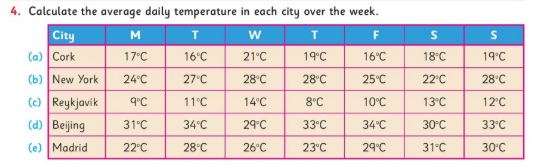 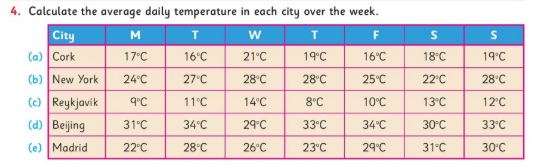 Gaeilge:  Word finder: Pick out 10 new words from the story this week and look them up.Abair Liom: Tom Crean: Pg 114- 116Activities: A, B, C, D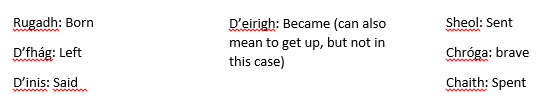 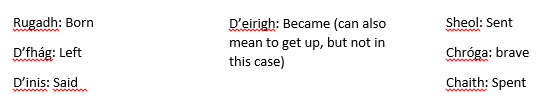 SESE: HistoryThe 1916 Rising: Timeline Activity (available to download on class page) Well-Being: Self- love is so important. You are all wonderfully unique, with different and amazing talents. Each one of you with your own special qualities. It is important to recognise these qualities in yourself. Celebrate all of your unique and wonderful qualities by making a positivity jar. You can also invite others to add to it too  (available to download on class page)If you are finding English, Gaeilge or Maths difficult, have a look at the S.E.T section of the website and you will find some easier activities. If you are finished early I have uploaded some early finisher activities to complete. Maths answers will be uploaded on Friday.If you have any questions about your work you can email me at mssavagestabannon@gmail.com If you would like to contact Mrs.Stanley, please do so on the following emailmrsstanleystabannon@gmail.com This week I would like to see your history activity and some snippets of your journal you would like to share. I am also looking for some photographs for the end of year slideshow. Please note that in sending these pictures on you are giving me permission to use them for the purpose of making the video, and they may also be posted on the school website. Have a lovely week, keep in touch! Ms. Savage.  